20 апреля в спортивном зале ГБПОУ РД «Технический колледж имени Р.Н. Ашуралиева» прошли соревнования по волейболу среди преподавателей команд педагогических работников профессиональных образовательных организаций Республики Дагестан.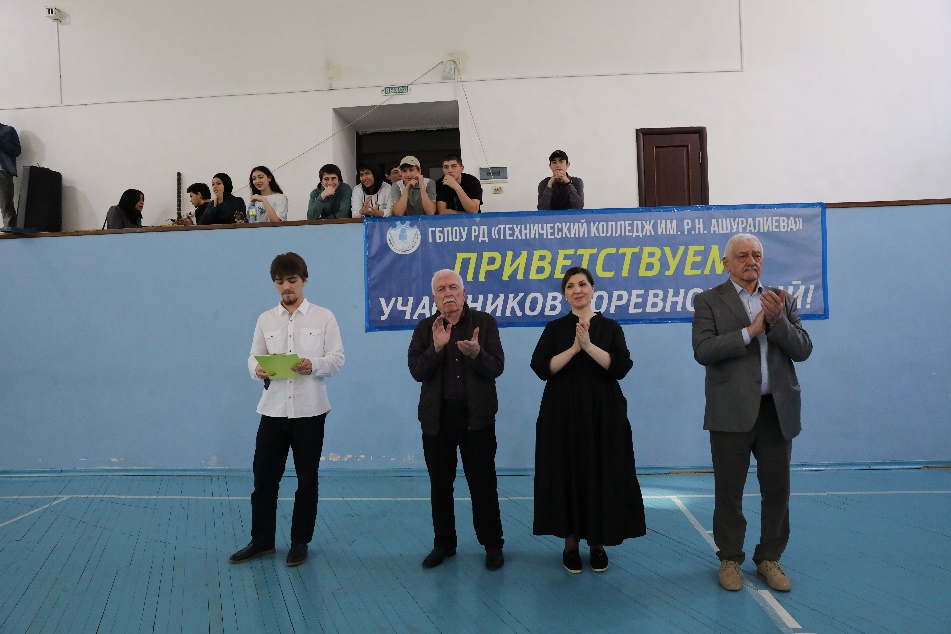 Мероприятие проводилось с целью:- пропаганды здорового образа жизни;- привлечения к регулярным занятиям физической культурой и спортом педагогов ПОО РД и формирования их корпоративного духа;-  определение лучших спортивных коллективов ПОО РД;- расширение сотрудничества и упрочения контактов между ПОО РДКаждая игра была волнующая, участники старались не допускать ошибок, применяя мощные и точные подачи, обманные ходы. Море эмоций, отличное настроение и спортивный азарт - вот чем наградило спортивное соревнование всех своих участников и болельщиков.
Все молодцы! Так держать!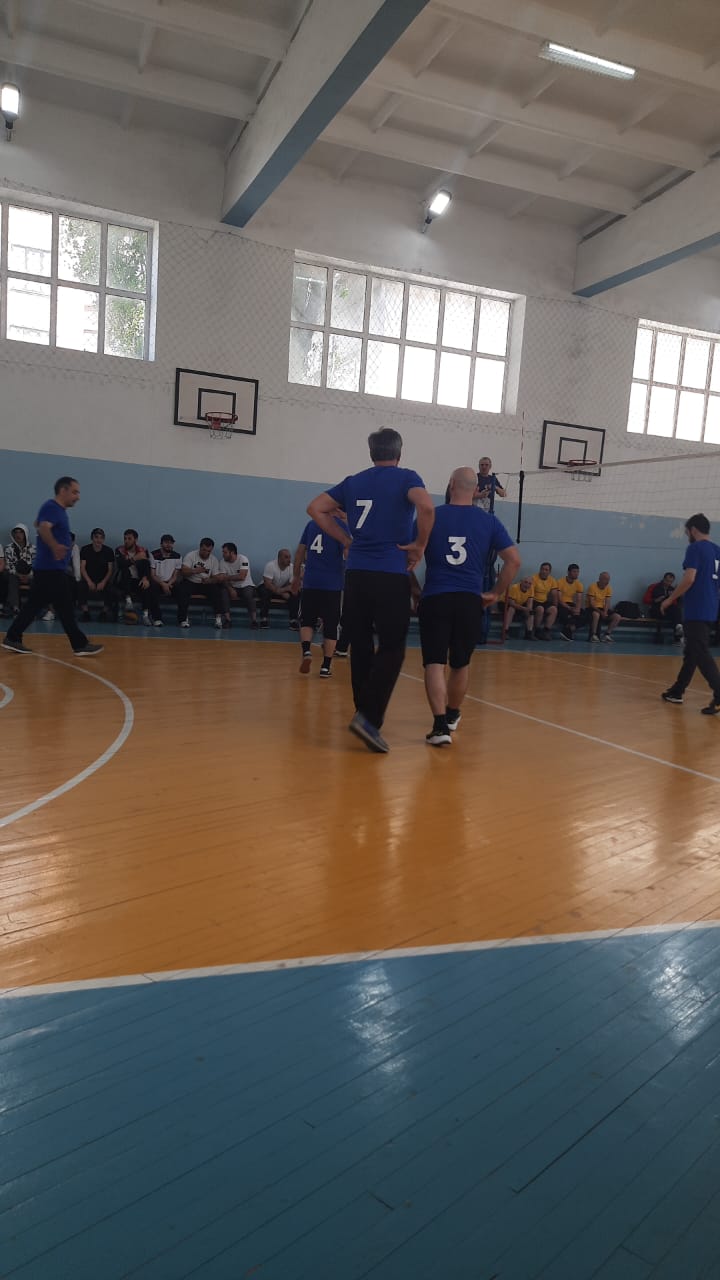 По итогам турнира призовые места распределились следующим образом:1 место – ГБПОУ РД «Автомобильно-дорожный колледж»  2 место – ГБПОУ РД «Технический колледж имени Р.Н. Ашуралиева»3 место – ГБПОУ РД «Профессионально-педагогический колледж» г.Махачкала; 3 место    ГБПОУ РД «Профессионально-педагогический колледж имени Р.Гамзатова» г.Буйнакск.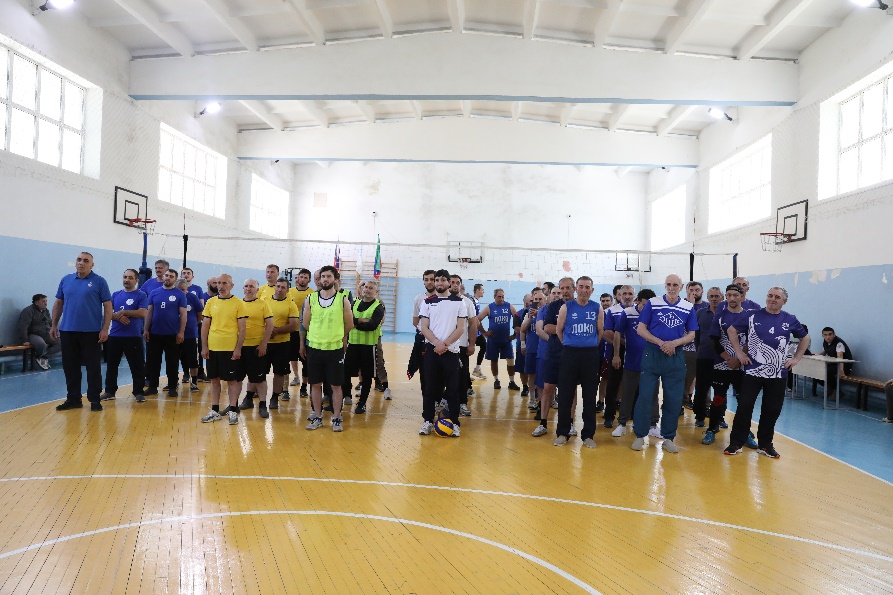 